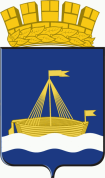 ТЮМЕНСКАЯ ГОРОДСКАЯ ДУМАР Е Ш Е Н И Е В соответствии с Федеральным законом от 29.06.2012 № 97-ФЗ «О внесении изменений в часть первую и часть вторую Налогового кодекса Российской Федерации и статью 26 Федерального закона «О банках и банковской деятельности», статьями 27, 58 Устава города Тюмени Тюменская городская ДумаРЕШИЛА:1. Признать утратившими силу:решение Тюменской городской Думы от 25.11.2005 № 260 «О системе налогообложения в виде единого налога на вмененный доход для отдельных видов деятельности на территории города Тюмени»;решение Тюменской городской Думы от 29.11.2007 № 716 «О внесении изменений в решение Тюменской городской Думы от 25.11.2005 № 260 «О системе налогообложения в виде единого налога на вмененный доход для отдельных видов деятельности на территории города Тюмени»;решение Тюменской городской Думы от 26.06.2008 № 78 «О внесении изменений в решение Тюменской городской Думы от 25.11.2005 № 260 «О системе налогообложения в виде единого налога на вмененный доход для отдельных видов деятельности на территории города Тюмени»;решение Тюменской городской Думы от 30.10.2008 № 152 «О внесении изменений в решение Тюменской городской Думы от 25.11.2005 № 260 «О системе налогообложения в виде единого налога на вмененный доход для отдельных видов деятельности на территории города Тюмени»;решение Тюменской городской Думы от 28.05.2009 № 300 «О внесении изменений в решение Тюменской городской Думы от 25.11.2005 № 260 «О системе налогообложения в виде единого налога на вмененный доход для отдельных видов деятельности на территории города Тюмени»;решение Тюменской городской Думы от 26.10.2010 № 537 «О внесении изменений в решение Тюменской городской Думы от 25.11.2005 № 260 «О системе налогообложения в виде единого налога на вмененный доход для отдельных видов деятельности на территории города Тюмени»;решение Тюменской городской Думы от 27.10.2011 № 731 «О внесении изменений в решение Тюменской городской Думы от 25.11.2005 № 260 «О системе налогообложения в виде единого налога на вмененный доход для отдельных видов деятельности на территории города Тюмени»;решение Тюменской городской Думы от 28.06.2012 № 884 «О внесении изменения в решение Тюменской городской Думы от 25.11.2005 № 260 «О системе налогообложения в виде единого налога на вмененный доход для отдельных видов деятельности на территории города Тюмени»;решение Тюменской городской Думы от 27.09.2012 № 907 «О внесении изменений в решение Тюменской городской Думы от 25.11.2005 № 260 «О системе налогообложения в виде единого налога на вмененный доход для отдельных видов деятельности на территории города Тюмени»;решение Тюменской городской Думы от 31.10.2013 № 18 «О внесении изменений в решение Тюменской городской Думы от 25.11.2005 № 260 «О системе налогообложения в виде единого налога на вмененный доход для отдельных видов деятельности на территории города Тюмени»;решение Тюменской городской Думы от 29.05.2014 № 137 «О внесении изменений в решение Тюменской городской Думы от 25.11.2005 № 260 «О системе налогообложения в виде единого налога на вмененный доход для отдельных видов деятельности на территории города Тюмени»;решение Тюменской городской Думы от 24.11.2016 № 540 «О внесении изменений в решение Тюменской городской Думы от 25.11.2005 № 260 «О системе налогообложения в виде единого налога на вмененный доход для отдельных видов деятельности на территории города Тюмени»;решение Тюменской городской Думы от 29.11.2018 № 39 «О внесении изменений в решение Тюменской городской Думы от 25.11.2005 № 260 «О системе налогообложения в виде единого налога на вмененный доход для отдельных видов деятельности на территории города Тюмени»;решение Тюменской городской Думы от 16.04.2020 № 232 «О приостановлении отдельных положений решения Тюменской городской Думы от 25.11.2005 № 260 «О системе налогообложения в виде единого налога на вмененный доход для отдельных видов деятельности на территории города Тюмени».2. Настоящее решение вступает в силу в сроки, установленные пунктом 8 статьи 5 Федерального закона от 29.06.2012 № 97-ФЗ «О внесении изменений в часть первую и часть вторую Налогового кодекса Российской Федерации и статью 26 Федерального закона «О банках и банковской деятельности».3. Опубликовать настоящее решение в периодическом печатном издании и сетевом издании «Официальные документы города Тюмени» (www.tyumendoc.ru).29.10.2020№ 278О признании утратившим силу решения Тюменской городской Думы от 25.11.2005 № 260 «О системе налогообложения в виде единого налога на вмененный доход для отдельных видов деятельности на территории города Тюмени»                                                   Председатель  Тюменской городской Думы __________________ Е. Б. Заболотный                                                      Главагорода Тюмени_______________ Р. Н. Кухарук